                        Mobile: +91 0000000000	                                                        Email: yourmailld@gmail.com		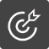 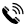 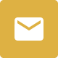                       Objective:To obtain a challenging and responsible position in the area of Software Testing where my knowledge, ability and dedication will be utilized.                  Educational Qualification: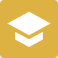 •	Graduation  from Sri Vasavi College, Hyderabad passed in 2021.•	Intermediate from Sri Vasavi Junior college, Hyderabad passed in 2018.•	S.S.C from Board of Secondary Education, AP passed in 2016.•	Undergone 4 months training on Testing Tools - Real time Project from LiveTech, Hyderabad.	As part of Training, I underwent intensive Training on Manual and Automation Testing as detailed below:Manual TestingUnderstanding Software Requirement Specification and identifying the required Test Scenarios.Well versed with SDLC, STLC and Defect Life Cycle.Professional Software Experience in which includes Effective identify Test Scenarios, Test Case Designing and Test Case Preparing.Extensive exposure in Black Box Testing using BVA and ECP.Experience in executing Test Cases to test the application functionality against the requirements manually.Experience in testing the Functionality, Compatibility, Database and Regression testing.Defect Reporting and Tracking using Automation Tools Bugzilla 3.3, Track+ 3.8 Functional Test Automation using SeleniumGood Knowledge on Selenium automation Tool which includes –Selenium IDE , Web Driver and TestNGGood Knowledge on core java programming.Good Knowledge Modular and Keyword Frameworks and basic idea on POM frameworkExposure on Maven, ANT and Jenkins.               Technical Expertise: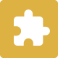 Testing Tools				:	Selenium IDE, RC, WebDriver, TestNGConfiguration Tools			:	MS TFSDefect Reporting Tools		:	Bugzilla 3.3 and Track+ 3.8 Exposure on Tools			:	Ant, Maven and JenkinsProgramming Language     	: 	Core JavaOperating System			: 	Windows 10	  Project Summary:     1. ERPPMCClient:  LiveTechDescription:This application is mainly aimed to handle the details like Agents information's, policy information, Claim’s information, and holder’s information. This application helps the different users to maintain the different department details, and it generates multiple reports based on different conditions.Responsibilities: Understanding the Requirements and Functional Specifications of the Project.Identified Test Scenarios required for testing. Participated in designing the Test cases. Prepared and Executed Test Cases as per System Requirements.Performed various black box testing Methodologies like Functionality Testing, Usability Testing and Regression Testing.Defect Reporting and Tracking using Bugzilla 3.2 and Track+ 3.7.Selenium was used to generate automated test scripts for functionality.Created selenium scripts using Modular frameworkTest Management (Test Case Execution and Defect Reporting) using JIRAExtensively performed Manual Testing process to ensure the quality of the software.Environment: Java, JSP, Servlets, Tomcat 9.0, Oracle 10g, WebDriver, TestNg, Bugzilla 3.3, Track+ 3.7 and Windows 10ReferencesWill be provided upon Request